v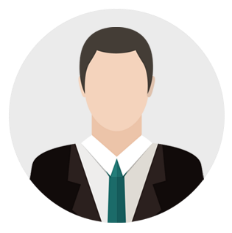 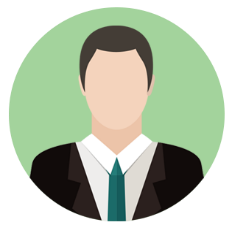 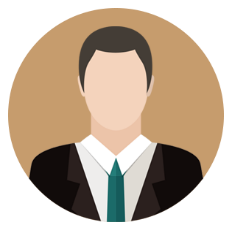 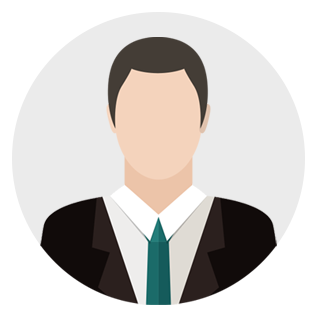 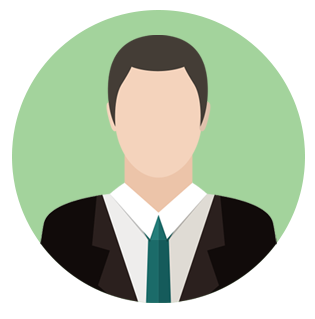 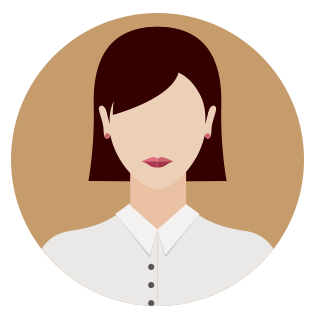 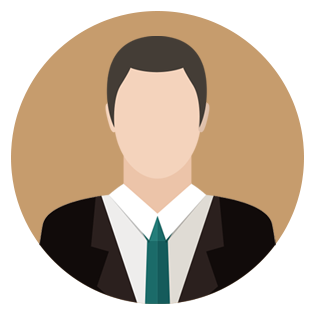 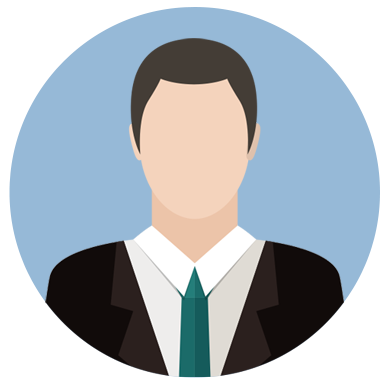 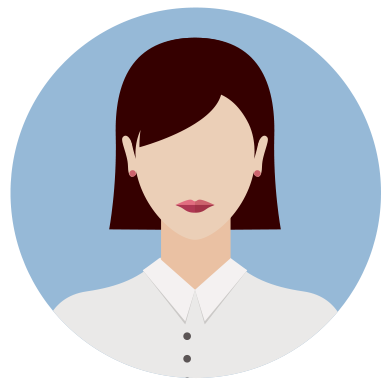 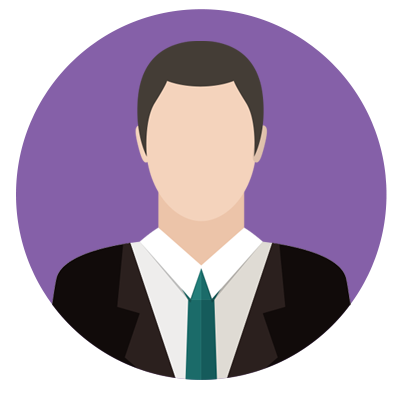 